演講意見回應學生姓名: 甘保羅	學號: 60443018S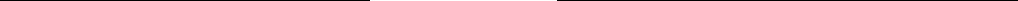 日期: 2015/12/25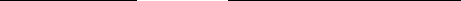 演講題目:    Age-related plasticity in male mate choice decisions by Schizocosa retrorsa wolf spiders 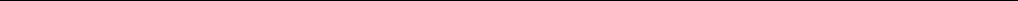 (每個老師和同學的問題與意見單紙本將編號交給同學, 請同學依序回答每個問題, 並針對每個建議作出回應, 回答前請先將問題與建議列出, 必要時以圖表說明或加註參考文獻資料)老師編號 1:建議: 演講清楚!! Overall good!!同學編號 1:建議 1: 頁碼!建議2: 捉出的建議很實在同學編號 2:建議 1: 感覺對性擇的探討要再多了解，但講解的滿清楚同學編號 3:建議 1: Very good!同學編號 4:建議1: 架構清楚，有條理的呈現同學編號 5:建議1:有對paper的看法good! 頁碼呢?